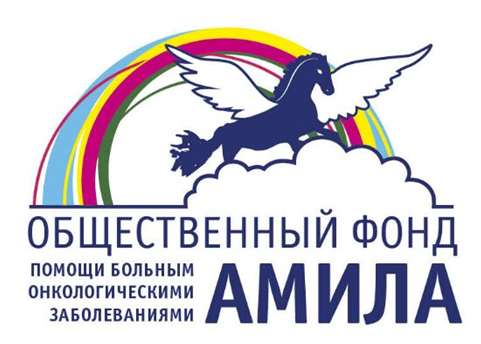 ПамяткаИндивидуальная программа реабилитацииЧто такое ИПР?Согласно международной классификации ВОЗ, принятой в Женеве в 1980 году, выделяют следующие уровни медико- биологических и психо-социальных последствий болезни и травмы, которые должны учитыватся при проведении реабилитации: повреждение (impaiment англ.) - любая аномалия или утрата анатомических, физиологических, психологических структур или функций; нарушение жизнедеятельности (disability англ.) - возникающие в результате повреждения, утраты или ограничения  возможностей  осуществлять повседневную деятельность в манере или пределах, считающихся нормальными для человеческого общества; социальные ограничения (handicap англ.) - возникающие в результате повреждения и нарушения жизнедеятельности, ограничения и препятствия для выполнения социальной роли, считающейся нормальной для данного индивидума.Разъяснение:Как правило, ребенок, перенесший или болеющий онкологическими заболеваниями, теряет возможность жить обычной жизнью. Это происходит потому, что появляется ряд ограничений: в еде, способе общения с людьми, отдыхе, обучении. А при проведении операций, в результате которых могут быть потеряны конечности или операции ведут к необратимым изменениям, такие ограничения становятся более чем явными. И реабилитация – это комплекс действий, которые помогает после лечения или в перерывах между этапами лечения поддерживать и повышать уровень качества жизни, способствовать максимальному облегчению жизни пациента. То есть, индивидуальная программа реабилитации – это те действия совместно специалистов и самого пациента с его семьей, которые ведут к борьбе с болезнью и ее последствиями. Основные понятия:1) индивидуальная программа реабилитации инвалида (далее - ИПР) - документ, определяющий конкретные объемы, виды и сроки проведения реабилитации инвалида.
      ИПР определяет комплекс реабилитационных мероприятий, включающих в себя медицинские, социальные и профессиональные реабилитационные меры, направленные на восстановление и (или) компенсацию нарушенных и утраченных функций организма. Разработка ИПР осуществляется в рамках проведения медико-социальной экспертизы в зависимости от результатов проведенной реабилитационно-экспертной диагностики и потребности инвалида в проведении реабилитационных мероприятий на основе оценки ограничений жизнедеятельности, вызванных стойким расстройством функций организма;Разъяснение: Индивидуальная программа реабилитация – это действия, которые гарантированы вашему ребенку государством. Действия специалистов и социальных служб. Для того чтобы понять, какие именно действия необходимо совершить, чтобы помочь Вашему ребенку, надо разработать индивидуальную программу реабилитации.       2) реабилитационно-экспертная диагностика - оценка реабилитационного потенциала, реабилитационного прогноза.
      В реабилитационно-экспертном заключении кратко обосновывается нуждаемость инвалида в реабилитационных мероприятиях.
      Содержание и структура реабилитационно-экспертного заключения определяются в зависимости от реабилитационного потенциала и реабилитационного прогноза;Разъяснение: реабилитационно-экспертное заключение это документ, составленный специалистами. В этом документы специалисты указывают информацию, которая необходима для составления ИПР, что необходимо для реабилитации ребенка и каковы прогнозы.
      3) реабилитационный потенциал - показатель реальных возможностей восстановления нарушенных функций организма и способностей инвалида на основании анализа медицинских, психологических и социальных факторов.
      Реабилитационный потенциал оценивается как:
      высокий - полное восстановление здоровья, всех категорий ограничений жизнедеятельности, трудоспособности и социального положения (полная реабилитация);
      удовлетворительный - умеренно выраженное нарушение функций организма, выполнение категорий жизнедеятельности возможно в ограниченном объеме или с помощью технических вспомогательных (компенсаторных) средств, потребность в социальной поддержке;
      низкий - выраженное нарушение функций организма, значительные ограничения в выполнении большинства категорий жизнедеятельности, потребность в постоянной социальной поддержке;
      отсутствие реабилитационного потенциала - резко выраженное нарушение функций организма, невозможность компенсации или самостоятельного выполнения основных видов деятельности, потребность в постороннем уходе.Разъяснение:  реабилитационный потенциал – это то, что есть у ребенка на данный момент. Какие у него возможности, способности сейчас. Речь идет и о физических, и о умственных возможностях. Эта оценка крайне важна, ведь без нее невозможно понять, что надо делать, чтобы оказать помощь ребенку.
      3) реабилитационный прогноз - предполагаемая вероятность реализации реабилитационного потенциала и предполагаемый уровень интеграции инвалида в общество.
      Реабилитационный прогноз оценивается как:
      благоприятный - возможность полного восстановления и/или компенсации нарушенных функций организма и категорий ограничений жизнедеятельности, полной интеграции инвалида в общество;
      относительно благоприятный - возможность частичного восстановления и/или компенсации нарушенных функций организма и категорий ограничений жизнедеятельности при уменьшении степени их ограничений или стабилизации, при расширении способности к интеграции и переходу от полной к частичной социальной поддержке;
      сомнительный - неясный прогноз;
      неблагоприятный - невозможность восстановления, стабилизации или компенсации нарушенных функций организма и категорий ограничений жизнедеятельности.Разъяснение: Реабилитационный прогноз – это мнение специалистов о том, что произойдет с ребенком, если ему грамотно оказывать помощь. Какие у него будут изменения в состоянии, какие возможности и способности удастся восстановить. Прогнозы могут быть разные. И к этому родители тоже должны быть готовы. Потому что в любом случае для эффективной помощи ребенку надо обладать полной информацией. 2. Порядок определения индивидуальной программы реабилитации инвалида      3. ИПР разрабатывается, в течение десяти рабочих дней со дня поступления документов, определенных пунктом 4 настоящих Правил, территориальным подразделением Комитета по контролю и социальной защите Министерства здравоохранения и социального развития Республики Казахстан  (далее - территориальное подразделение). В разработанном комиссией проекте вашей ИПР должны содержаться рекомендации по всем пунктам, перечисленным в вашем заявлении. Обязательно проследите, чтобы в вашей ИПР были указаны конкретные исполнители каждого из внесенных в нее мероприятий. Вы можете отказаться от одних рекомендаций (их вида, формы и объема),  предложенных в проекте ИПР, попросив заменить их другими, и внести эти изменения в окончательный вариант программы.Окончательный вариант ИПР в силу целого ряда причин может не вполне совпасть с вашим пониманием ситуации. При несогласии с предложенным вам проектом ИПР (в случае, если учтены не все пункты желательных рекомендаций, указанные в вашем заявлении, или вы возражаете против некоторых предписанных рекомендаций) вы имеете право опротестовать ИПР в месячный срок, подав соответствующее письменное заявление в вышестоящую инстанцию - территориальное подразделение Комитета по контролю и социальной защите Министерства здравоохранения и социального развития Республики Казахстан.Разъяснение: Итак, индивидуальная программа реабилитации должна быть разработана в течение 10 дней с того момента, как все документы, которые вы собрали, поступят в местное подразделение, которое называется -  "Управление государственной инспекции труда и миграции города Алматы". 
О том, где находится такое подразделение в вашем городе, смогут проинформировать сотрудники ЦОНа или ваш департамент здравоохранения, номер которого можно узнать в справочной. Внутри "Комитета труда, социальной защиты и миграции" есть "Управление медико-социальной экспертизы, реабилитации инвалидов и социальной поддержки". Все документы сдаются именно туда. В эти десять дней входят все пересылки, внутренняя логистика.    4. ИПР разрабатывается на основании Заявления произвольной формы инвалида (или его законного представителя) с представлением следующих документов:
      1) копия документа, удостоверяющего личность, копия свидетельства о рождении (для ребенка-инвалида до шестнадцатилетнего возраста) и подлинник для сверки;
      2) документ, подтверждающий регистрацию по постоянному месту жительства (копия книги регистрации граждан и подлинник для сверки, либо адресная справка либо справка сельских или аульных акимов). Справка (в произвольной форме), подтверждающая факт содержания лица в исправительном учреждении или следственном изоляторе;
      3) форма 088/у, утвержденная приказом и.о. Министра здравоохранения Республики Казахстан от 23 ноября 2010 года № 907 (зарегистрированный в Реестре государственной регистрации нормативных правовых актов № 6697) или заключение врачебно-консультационной комиссии (далее – ВКК) медицинской организации не позднее одного месяца со дня оформления;
      4) копия справки, подтверждающей инвалидность, и подлинник для сверки;
      5) медицинская карта амбулаторного больного для анализа динамического наблюдения;
      6) копия свидетельства о присвоении социального индивидуального кода (ИИН) и подлинник для сверки;
      7) для разработки профессиональной части ИПР:
      копия документа, подтверждающего трудовую деятельность (предоставляется лицом трудоспособного возраста при наличии);
      сведения о характере и условиях труда на производстве для инвалидов, нуждающихся в изменении характера и условий труда по форме согласно приложению 1 к Правилам;
      8) заключение психолого-медико-педагогической консультации (далее – заключение ПМПК) - в случае установления показаний для определения вида и формы воспитания, образования детям инвалидам до восемнадцатилетнего возраста;
      9) акт обследования жилищно-бытовых условий инвалида (предоставляется инвалидом или его законным представителем для разработки ИПР на улучшение жилищно-бытовых условий) по форме согласно приложению 2 к Правилам;Разъяснение: что входит в перечень документов? Заявление в произвольной форме,  в котором Вы просите разработать индивидуальную программу реабилитации. А также:- оригинал и копию документов, удостоверяющих личность. Важно: если ваши документы просрочены, утеряны, позаботьтесь об их восстановлении;- адресная справка. Ее надо взять в ЦОНе с обязательным предъявление удостоверения личности и свидетельства о рождении ребенка, если ИПР для него;- форма 088/н или заключение ВКК – это то, что вы должны получить у врачей. Важно: этот документ действителен всего месяц. Поэтому, получив его, не тяните с подачей документов. Второй раз его получить будет сложнее.- копия справки, подтверждающей инвалидность.Как оформить инвалидность:Для того, чтобы оформить ту или иную степень инвалидности необходимо:Шаг 1 - Обратиться к узкому специалисту (если это диспансерный больной с хроническим заболеванием) либо к участковому врачу, которые направляют в стационар по заболеванию.Шаг 2 — Врачи стационара пишут рекомендации в выписке из истории болезни.Шаг 3 - С полученной выпиской пациент идет к участковому врачу либо к узкому специалисту.Шаг 4 - По выданному участковым врачом/узким специалистом бланку проходят обследование.ВНИМАНИЕ: Если пациент  не в состоянии самостоятельно передвигаться, то обследование должно проходиться на дому.Шаг 5 — С направлением врача и результатами обследования  пациент проходит медицо- социальную экспертизу (МСЭ), которая определяет степень инвалидности.ВНИМАНИЕ: Если состояние пациента тяжелое, он не в состоянии передвигаться, то врачи МСЭ должны приехать на дом.Как получить пособие по инвалидности? — Для назначения пособия необходимо обратиться с заявлением по месту жительства в Департамент Министерства труда и социальной защиты соответствующей области или города с приложением документов.- Решение должно быть принято в течение 10 рабочих дней со дня подачи заявления со всеми необходимыми приложениями.- Обращение за назначением пособий может осуществляться в любое время после возникновения права на пособие, без ограничения каким-либо сроком.Пособия по инвалидности назначаются:- в случае наступления инвалидности, независимо от того, прекращена ли работа ко времени обращения за пособием или продолжается- независимо от того, когда наступила инвалидность – в период работы или службы, до поступления на работу или после прекращения работы.- назначаются на весь период инвалидности, установленной уполномоченным госорганом по назначению пособия- в случае изменения группы инвалидности выплата пособия в новом размере осуществляется со дня изменения группы инвалидности- в случае признания гражданина трудоспособным пособие выплачивается до дня признания трудоспособнымЗаконом предусмотрено право уполномоченного органа на процедуру переосвидетельствования инвалидов с целью подтверждения инвалидностиЕсли инвалид не явился в уполномоченный государственный орган по назначению пособия на переосвидетельствование в назначенный для этого срок, то выплата пособия ему приостанавливается, а в случае признания его вновь инвалидом – возобновляется со дня приостановления, но не более чем за один месяц.При пропуске срока переосвидетельствования по уважительной причине выплата пособия производится со дня приостановления выплаты до дня переосвидетельствования, но не более чем за 3 года.Чтобы получить пособие на инвалидность необходимо предоставить следующие документы:- копии документов, удостоверяющих личность- документ, подтверждающий регистрацию по постоянному месту жительства,-  сведения о номере счета в уполномоченной организации по выдаче пенсий и пособий либо специального счета исправительного учреждения- копия решения Межведомственного экспертного совета по установлению причинной связи заболеваний, инвалидности лиц, подвергшихся радиационному воздействию- копию свидетельства о болезни, выданную госпиталем  либо заключение военно-врачебной комиссии- копию свидетельства о рождении ребенка-инвалида до 16 лет ИПР разрабатывается на срок установления инвалидности с указанием срока реализации каждого реабилитационного мероприятия, соответствующего сроку реализации ИПР.
      6. ИПР состоит из:
      1) карты ИПР по форме согласно приложению 3 к Правилам;
      2) выписки из карты ИПР по форме согласно приложению 4 к Правилам;
      3) медицинской части ИПР по форме согласно приложению 5 к Правилам;
      4) социальной части ИПР по форме согласно приложению 6 к Правилам;
      5) профессиональной части ИПР по форме согласно приложению 7 к Правилам.
      7. Медицинская, и/или социальная, и/или профессиональная части ИПР разрабатываются (корригируются) в зависимости от результатов проведенной реабилитационно-экспертной диагностики и потребности инвалида в проведении реабилитационных мероприятий, с учетом медицинских показаний и противопоказаний, на основании плана реабилитационных мероприятий, указанных в форме 088/у или рекомендаций, указанных в заключении ВКК (предоставляется инвалидом в течение пяти лет от даты последней формы 088/у) медицинской организации.
      При разработке профессиональной части ИПР учитываются:
      для детей-инвалидов: особенности психического состояния, интеллектуального развития, потенциальных возможностей к игровой деятельности, получения образования, общения, усвоения и выполнения навыков трудовой деятельности (на основании заключения ПМПК);
      для работающих инвалидов: сведения о трудовой деятельности и сведения о характере и условиях труда на производстве.
      8. Данные освидетельствуемого лица вводятся в централизованный банк данных системы учета инвалидов (далее - ЦБДИ), в котором ИПР формируется и затем распечатывается.
      Распечатанная ИПР подписываются начальником, главными специалистами территориального подразделения, принимавшими участие в проведении медико-социальной экспертизы и заверяется штампом для освидетельствования.
      9. Карта ИПР подшивается в акт медико-социальной экспертизы.
      10. Выписка из карты ИПР выдается инвалиду (или его законному представителю).
      Важно: сохраните эту выписку!11. Утвержденные медицинская, социальная и профессиональная части ИПР в течение трех рабочих дней направляются:
      1) в медицинскую организацию по месту жительства и/или работодателю (в случае трудового увечья или профессионального заболевания) – медицинская часть ИПР;
      2) в орган занятости и социальных программ и/или работодателю (в случае трудового увечья или профессионального заболевания) – социальная часть ИПР, профессиональная часть ИПР.
      В случае отсутствия в имеющихся материалах сведений о юридическом адресе работодателя, утвержденные медицинская, социальная и профессиональная части ИПР выдаются инвалиду или его законному представителю.
      12. При проведении реабилитационных мероприятий обеспечиваются индивидуальность, последовательность, комплексность, преемственность и непрерывность осуществления реабилитационных мероприятий, динамическое наблюдение и контроль за эффективностью проведенных реабилитационных мероприятий.
      13. Медицинскую реабилитацию проводят медицинские организации.Разъяснение: все, что будет указано в вашем индивидуальной реабилитационной программе относительно медицинских действий – обязательно к исполнению. И вы имеете право получить это в поликлинике по месту жительства, санатории и других медицинских организациях. Это не роскошь, это меры по реабилитации и это важно!
      14. Социальную реабилитацию проводят организации системы социальной защиты населения, специальные организации образования (психолого-медико-педагогические консультации, реабилитационные центры, кабинеты психолого-педагогической коррекции).Разъяснение: если ребенку для поддержания его стабильного психологического состояния необходимо посещать психолога – это не блажь и не роскошь. Это обязательная мера (консультации входят в ИПР). Внимательно отнеситесь к рекомендациям по социальной реабилитации. 
      15. Профессиональную реабилитацию проводят организации системы социальной защиты населения и образования.
      16. По завершению проведенных реабилитационных мероприятий медицинская, социальная и профессиональная части ИПР подписываются руководителем, ответственным за реализацию ИПР, заверяются печатями и возвращаются в территориальное подразделение.
      Данные о выполнении медицинской части ИПР вносятся в ЦБДИ территориальными подразделениями (до интеграции ЦБДИ с информационной системой здравоохранения).
      Данные о выполнении социальной и/или профессиональной части(-ей) ИПР организациями системы социальной защиты населения вносятся в ЦБДИ. В социальной части ИПР получателя специальных социальных услуг вносятся данные об итогах ежеквартального мониторинга по выполнению индивидуального плана работы.
      Данные о выполнении социальной и/или профессиональной части(-ей) ИПР инвалидов вследствие трудового увечья и профессионального заболевания вносятся в ЦБДИ территориальными подразделениями.Разъяснение: все данные о том, какие именно реабилитационные действия нужны согласно решению специалистов, вносятся в единую базу. 
      17. Контроль за реализацией и оценка эффективности мероприятий по медицинской, социальной и профессиональной частям ИПР осуществляется территориальным подразделением при очередном освидетельствовании инвалида или в порядке его динамического наблюдения.Разъяснение: крайне важно вовремя приходить на контроль и освидетельствование. Так вы сами сможете посоветоваться со специалистами, обратить внимание на динамику и в случае необходимости получить консультацию по изменению методов реабилитации. 
      18. Дата динамического наблюдения устанавливается территориальным подразделением, с целью оценки эффективности, качества и полноты выполненных реабилитационных мероприятий и своевременной коррекции ИПР лицам с инвалидностью без срока переосвидетельствования, детям-инвалидам со сроком инвалидности пять лет и до достижения шестнадцатилетнего возраста.
      В зависимости от причин невыполнения реабилитационных мероприятий, при наличии показаний, территориальное подразделение проводит коррекцию ИПР: разрабатывает дополнительные мероприятия по медицинской, и/или социальной, и/или профессиональной части реабилитации или решает вопрос о необходимости и целесообразности дальнейшего проведения реабилитационных мероприятий.
      19. Заключение о реализации ИПР выносится территориальным подразделением после коллегиального обсуждения, на основании оценки эффективности реализации медицинской, социальной и профессиональной частей ИПР, утверждается начальником территориального подразделения, заверяется штампом для освидетельствования.